Stappenplan “biljet voor vaderdag”Stap 1: Open de website.Stap 1: Open de website.1. 	Open ‘internet explorer’ of ‘google chrome’.2.	Typ in de adresbalk: http://www.pixlr.com3. 	Klik op het pijltje.4.	Klik op de knop ‘Launch web app’ in het venster ‘PIXLR EDITOR’.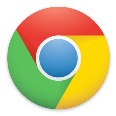 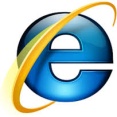 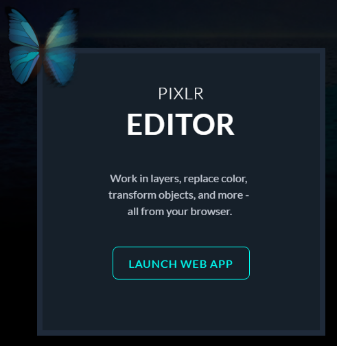 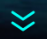 Stap 2: Open de afbeelding van het biljet.Stap 2: Open de afbeelding van het biljet.1.	Klik op ‘Open afbeelding van computer’.2.	Navigeer naar ‘Mijn Documenten’ – ‘leerkracht’ en open het bestand ‘500 euro biljet’.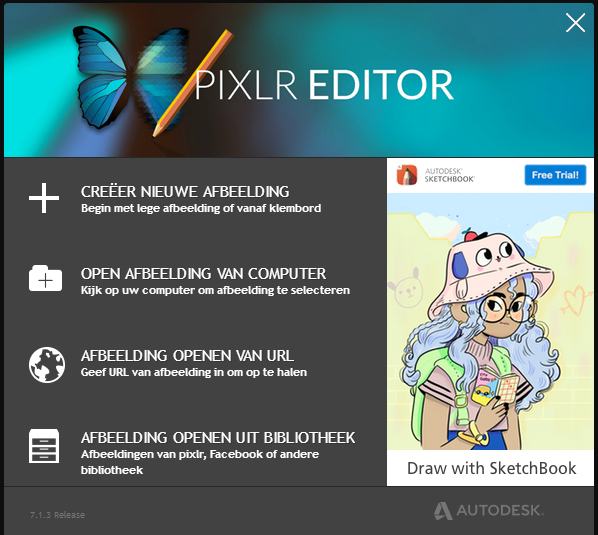 Stap 3: Open en bewerk je foto’s.Stap 3: Open en bewerk je foto’s.1.	Navigeer in het menu naar ‘Laag’ en kies ‘Open afbeelding als laag’.2.	Navigeer naar ‘Mijn documenten’ – ‘leerlingen 2015-2016’ – ‘foto’s vaderdag’ en open een eerste foto.3. 	Navigeer in het menu naar ‘Bewerken’ en kies ‘Vrije transformatie’.4. 	Houd de shift-toets ingedrukt en versleep een vierkantje om je foto te verkleinen.5.	Kies in de gereedschapswerkbalk het selectiegereedschap. In het menu kies je het ovaal.6. 	Teken een ovaal over je foto. Je kan de selectie eventueel wat verslepen. 7.	Klik in het menu opnieuw op ‘Bewerken’ en kies ‘Selectie inverteren’.8.	Duw op de delete-toets om de achtergrond weg te halen.9.	Duw op de toetstencombinatie ‘CTRL’ + ‘D’ om alles te deselecteren of ga in het menu naar ‘bewerken’ en klik op ‘Alles deselecteren’.10.Klik in de gereedschapswerkbalk op het verplaatsgereedschap. Sleep je foto naar de goede plaats op de achtergrond. Staan de panels in de weg? Versleep ze naar een andere plaats.11.Herhaal deze stappen voor de andere foto’s.Stap 4: Voeg tekst toe.Stap 4: Voeg tekst toe.1.	Klik in de gereedschapswerkbalk op de druppelteller en klik op een donkerroze kleur in het biljet.2.	Klik op het teksticoontje. Klik daarna op de plaats op het biljet waar je tekst wil toevoegen en typ je tekst.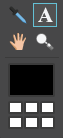 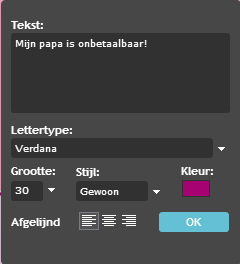 Stap 5: Sla je werk op!Stap 5: Sla je werk op!1.	Klik in het menu op ‘Bestand’ – ‘Bewaren’. Navigeer naar ‘Mijn documenten’ – ‘leerlingen 2015-2016’ – ‘vaderdag’. Geef een goede naam aan je werk en klik op ‘Opslaan’.	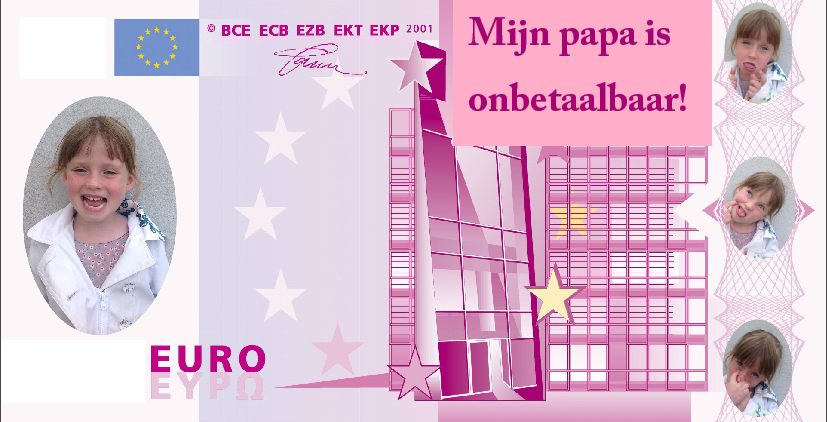 